المدرسة الابتدائية " “Radičevi" Bujanovacعنوان الموضوع: العالم من حولنا الصف: 1عنوان الموضوع: العالم من حولنا الصف: 1أجزاء الجسم من الحيواناتهناك العديد من الحيوانات في الطبيعة. وهي تختلف في مظهرها وأجزاء الجسم. يتم تكييف أجزاء الجسم من الحيوانات مع البيئة التي يعيشون فيها وطريقة حياتهم. وهكذا، تحتاج الحيوانات الطائرة إلى أجنحة، والحيوانات التي تسبح لديها زعانف، وتلك التي تمشي تحتاج إلى أطراف.   عصفور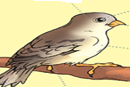 الكلب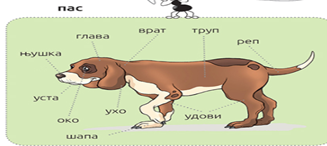 نحل العسل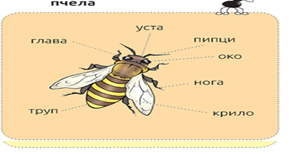  سمك السلور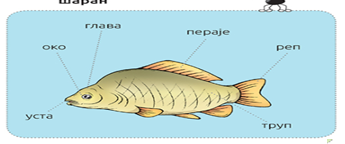 الأسئلة والمهام1. قائمة الحيوانات التي لديها نفس أجزاء جسم الكلب.______________________________________________________________2. أي جزء من الجسم يسمح للفراشة بالطيران؟______________________________________________________________3. ارسم الحيوان المفضل لديك في الدفتر. وضع علامة على الأجزاء واكتب أسماءهم 4. خمن من أنا؟ آذان طويلة، ذيل قصير، الجميع يقول لي أنا جميلة!